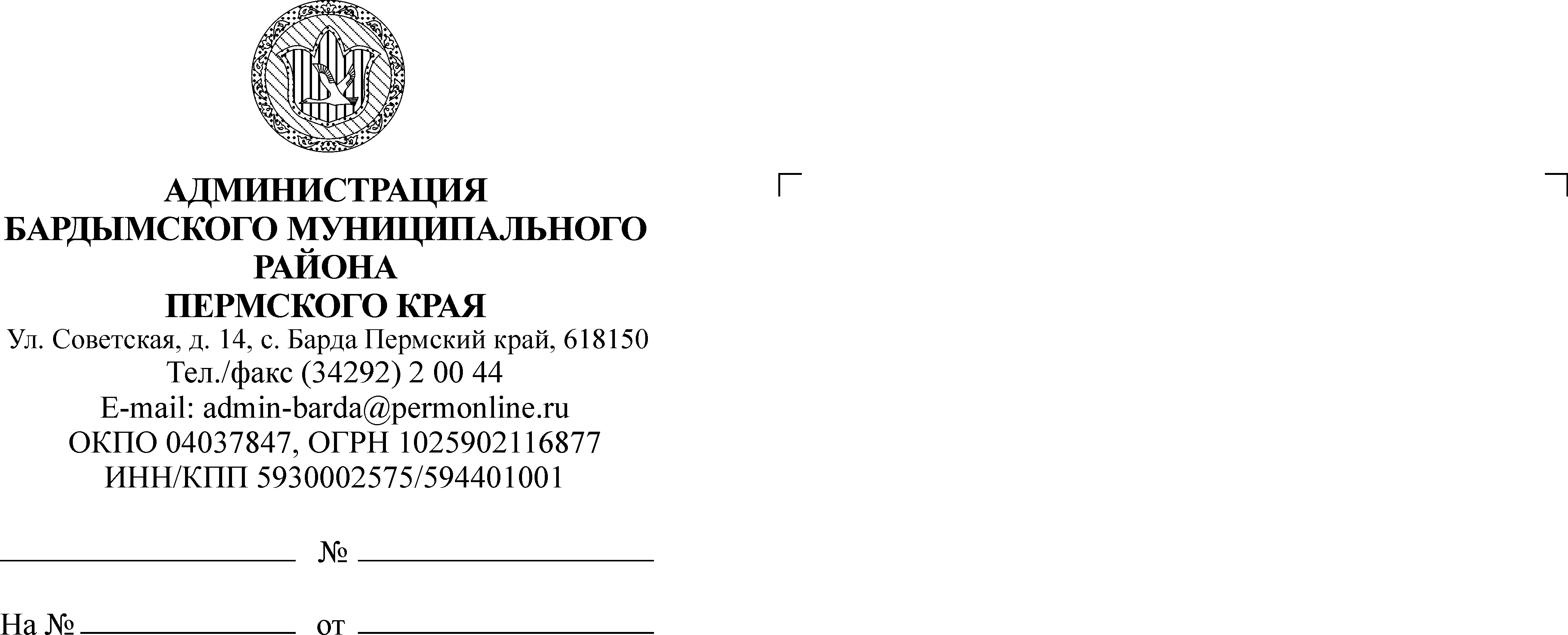 АДМИНИСТРАЦИЯ  САРАШЕВСКОГО СЕЛЬСКОГО  ПОСЕЛЕНИЯБАРДЫМСКОГО МУНИЦИПАЛЬНОГО РАЙОНА  ПЕРМСКОГО  КРАЯПОСТАНОВЛЕНИЕ19.02.2019							                                      № 8Об утверждении Порядка организации и проведения процедуры голосования   по общественным территориям Сарашевского сельского поселения, подлежащим благоустройству в соответствии с  муниципальной программой «Формирование комфортной городской среды на территории Сарашевского сельского поселения  на 2019 - 2022 годы»           Руководствуясь Федеральным законом от 06.10.2003 № 131-ФЗ «об общих принципах организации местного самоуправления в Российской Федерации», Правилами предоставления и распределения субсидий из федерального бюджета бюджетам субъектов Российской Федерации на поддержку государственных программ субъектов Российской Федерации и муниципальных программ «Формирования современной городской среды, утвержденных постановлением Правительства Российской Федерации 30.12.2017 года № 1710, Уставом Сарашевского сельского поселения, в целях осуществления участия граждан и организаций Сарашевского сельского поселения в процессе принятия решений и реализации проектов благоустройства муниципальных территорий общего пользования в рамках реализации муниципальной программы «Формирование комфортной городской среды на территории Сарашевской сельского поселения на 2019-2022 годы» ПОСТАНОВЛЯЕТ:1.Утвердить прилагаемые:         1.1.Порядок организации и проведения процедуры голосования по общественным территориям Сарашевского сельского поселения, подлежащим благоустройству в соответствии с муниципальной программой «Формирование комфортной городской среды на территории Сарашевского сельского поселения на 2019-2022 годы» (далее - Порядок);          1.2.форму итогового протокола территориальной счетной комиссии о результатах голосования по общественным территориям Сарашевского сельского поселения (далее - форма 1);          1.3.форму итогового протокола общественной комиссии  об итогах голосования по общественным территориям Сарашевского сельского поселения (далее - форма 2);          1.4.форму бюллетеня для голосования по общественным территориям Сарашевского сельского поселения   (далее - форма бюллетеня).          2.Разместить настоящее постановление, Порядок, форму 1, форму 2, форму бюллетеня, указанные в подпунктах 1.1 - 1.4 пункта 1 настоящего постановления, на официальном сайте администрации сельского поселения  в информационно-телекоммуникационной сети «Интернет».           3.Настоящее постановление вступает в силу со дня, следующего за днем его официального опубликования, и распространяется на правоотношения, возникшие с 01.01.2019.          4.  Контроль исполнения данного постановления оставляю за собойГлава сельского поселения -глава администрации Сарашевского сельского поселения                                                             Р.Ш.Тимганов                                                                                                        УТВЕРЖДЕН                                                                                                                                                                                                                            к постановлению администрацииСарашевского сельского поселения                                                                                  от 19.02.2019 года № 8      ПОРЯДОКорганизации и проведения процедуры голосования по общественным территориям Сарашевского сельского поселения, которые подлежащим благоустройству в соответствии с  муниципальной программой «Формирование современной городской среды на территории Сарашевского сельского поселения  на 2019 - 2022 годы»            1.Голосование по проектам благоустройства общественных территорий Сарашевского сельского поселения подлежащим благоустройству в соответствии с муниципальной  программой «Формирование современной городской среды на территории Сарашевского сельского поселения  на 2019 - 2022 годы» (далее - голосование), проводится в целях определения общественных территорий, подлежащих                                   в первоочередном порядке благоустройству в текущем году.             2.Решение о назначении голосования по общественным территориям принимается Администрацией Сарашевского сельского поселения.             Перечень общественных территорий, отобранных  для голосования, утверждается общественной комиссией, созданной постановлением администрации сельского поселения от 19.02.2019 года №  7.             Голосование проводится не позднее семи дней после истечения срока, предоставленного всем заинтересованным лицам для ознакомления с дизайн-проектами благоустройства общественных территорий, отобранных для голосования.           3.В постановлении администрации сельского поселения о назначении голосования по общественным территориям устанавливаются следующие сведения:           3.1.дата и время проведения голосования;           3.2.места проведения голосования (адреса территориальных счетных участков);           3.3.перечень общественных территорий, отобранных для голосования;           3.4.порядок определения победителя по итогам голосования;            3.5.иные сведения, необходимые для проведения голосования.          4.Постановление администрации сельского поселения о назначении голосования подлежит опубликованию (обнародованию) в порядке, установленном для официального опубликования (обнародования) муниципальных правовых актов, и размещению на официальном сайте администрации сельского поселения в информационно-телекоммуникационной сети «Интернет» не менее чем за 10 дней до дня его проведения.          5.Проведение голосования организует и обеспечивает общественная комиссия.          Общественная комиссия:          5.1.обеспечивает изготовление бюллетеней для проведения голосования (бюллетени (листы) печатаются на русском языке, наименования общественных территорий размещаются в бюллетене в алфавитном порядке);         5.2.формирует территориальные счетные комиссии и оборудует территориальные счетные участки;        5.3.рассматривает обращения граждан по вопросам, связанным с проведением голосования;        5.4.осуществляет иные полномочия, определенные главой муниципального образования.         6.При формировании территориальной счетной комиссии учитываются предложения политических партий, иных общественных объединений, собраний граждан.        Членами территориальной счетной комиссии не могут быть лица, являющиеся инициаторами по выдвижению проектов благоустройства, по которым проводится голосование.        Количественный состав членов территориальных счетных комиссий определяется общественной комиссией и должен быть не менее 3-х членов комиссии.          В составе территориальной счетной комиссии назначаются председатель и секретарь территориальной счетной комиссии.        Полномочия территориальной счетной комиссии прекращаются после опубликования (обнародования) результатов голосования.        7.Бюллетени и иную документацию, связанную с подготовкой и проведением голосования, общественная комиссия передает в территориальные счетные комиссии.          8.Голосование по общественным территориям проводится путем открытого голосования.       Члены территориальных счетных комиссий составляют список граждан, пришедших на счетный участок (далее - список).        В список включаются граждане Российской Федерации, достигшие на день голосования 14-летнего возраста,  зарегистрированные на территории Сарашевского сельского поселения(далее - участник голосования). В списке указываются фамилия, имя, отчество (последнее - при наличии) участника голосования, серия и номер паспорта (реквизиты иного документа) участника голосования.        В списке  также предусматриваются:- графа для проставления участником голосования подписи за полученный им бюллетень;- графа «Согласие на обработку персональных данных» для проставления участником голосования подписи о согласии участника голосования на обработку его персональных данных в соответствии с Федеральным законом от 27.07.2006 № 152-ФЗ «О персональных данных»;- графа для проставления подписи члена территориальной счетной комиссии, выдавшего бюллетень участнику голосования.        Участники голосования участвуют в голосовании лично.         Каждый участник голосования имеет один голос.      Голосование проводится путем внесения участником голосования в бюллетень любого знака в квадрат (квадраты), относящийся (относящиеся) к общественной территории (общественным территориям), в пользу которой (которых) сделан выбор.        Участник голосования имеет право отметить в бюллетене не более двух общественных территорий.        Голосование по общественным территориям является рейтинговым.       9.Голосование проводится на территориальных счетных участках.       Для получения бюллетеня участник голосования предъявляет паспорт гражданина Российской Федерации или иной документ, удостоверяющий его  личность,  и ставит подпись в списке  за получение бюллетеня, а также расписывается в подтверждении согласия на обработку персональных данных.        После этого в списке расписывается член территориальной счетной комиссии, выдавший участнику голосования бюллетень.         Член территориальной счетной комиссии разъясняет участнику голосования порядок заполнения бюллетеня. При этом участнику голосования разъясняется, что он имеет право проголосовать не более чем за две общественные территории.        Участник голосования ставит любой знак (знаки) в квадрате (квадратах) напротив общественной территории (общественных территорий), за которую (которые) он голосует.         После заполнения бюллетеня участник голосования отдает заполненный бюллетень члену счетной комиссии, у которого  он получил указанный бюллетень.         По окончании голосования все заполненные бюллетени передаются председателю территориальной счетной комиссии, который несет ответственность за сохранность заполненных бюллетеней.         10.Граждане и организации вправе самостоятельно проводить агитацию в поддержку общественной территории, определяя ее содержание, формы и методы, в том числе с учетом рекомендаций администрации города.         Агитационный период начинается со дня опубликования в средствах массовой информации постановления администрации города о назначении голосования и заканчивается за один день до дня проведения голосования.         11.Подсчет голосов участников голосования осуществляется открыто и гласно и начинается сразу после окончания времени голосования.         По истечении времени голосования председатель территориальной счетной комиссии объявляет о завершении голосования, и территориальная счетная комиссия приступает                      к подсчету голосов участников голосования.        При подсчете голосов имеют право присутствовать представители органов государственной власти, органов местного самоуправления, общественных объединений, представители средств массовой информации, иные лица.       Председатель территориальной счетной комиссии обеспечивает порядок при подсчете голосов.       12.Перед непосредственным подсчетом голосов все собранные заполненные бюллетени передаются председателю территориальной счетной комиссии. При этом фиксируется общее количество участников голосования, принявших участие в голосовании.       Неиспользованные бюллетени погашаются путем отрезания нижнего левого угла. Количество неиспользованных бюллетеней фиксируется в итоговом протоколе территориальной счетной комиссии.        При непосредственном подсчете голосов данные, содержащиеся в бюллетенях, оглашаются и заносятся в специальную таблицу, которая содержит перечень всех общественных территорий, представленных в бюллетенях, после чего суммируются.       13.Недействительные бюллетени при подсчете голосов не учитываются. Недействительными считаются бюллетени, которые не содержат отметок в квадратах напротив общественных территорий, и бюллетени, в которых участник голосования отметил большее количество общественных территорий, чем предусмотрено, а также любые иные бюллетени, по которым невозможно выявить действительную волю участника голосования. Недействительные бюллетени подсчитываются и суммируются отдельно.         В случае возникновения сомнений в определении мнения участника голосования в бюллетене, такой бюллетень откладывается в отдельную пачку. По окончании сортировки территориальная счетная комиссия решает вопрос о действительности всех вызвавших сомнение бюллетеней, при этом на оборотной стороне бюллетеня указываются причины признания его действительным или недействительным. Эта запись подтверждается подписью председателя территориальной счетной комиссии.       14.После завершения подсчета действительные и недействительные бюллетени упаковываются в отдельные пачки, мешки или коробки, на которых указываются номер счетного участка, число упакованных действительных и недействительных бюллетеней.  Пачки, мешки или коробки с бюллетенями заклеиваются и скрепляются подписью председателя территориальной счетной комиссии.      15.После проведения всех необходимых действий и подсчетов территориальная счетная комиссия устанавливает результаты голосования на своем счетном участке. Эти данные фиксируются в итоговом протоколе территориальной счетной комиссии.        Территориальная счетная комиссия проводит итоговое заседание, на котором принимается решение об утверждении итогового протокола территориальной счетной комиссии.        Итоговый протокол территориальной счетной комиссии подписывается всеми присутствующими членами территориальной счетной комиссии.         Экземпляр итогового протокола территориальной счетной комиссии передается председателем территориальной счетной комиссии в общественную комиссию.        По решению общественной комиссии подсчет голосов участников голосования может осуществляться в общественной комиссии.        16.Жалобы, обращения, связанные с проведением голосования, подаются в письменном виде в общественную комиссию. Комиссия регистрирует жалобы, обращения и рассматривает их на своем заседании в течение десяти дней - в период подготовки                              к голосованию, а в день голосования - непосредственно в день обращения. По итогам рассмотрения жалобы, обращения, заявителю направляется ответ в письменной форме за подписью председателя общественной комиссии.        17.В итоговом протоколе территориальной счетной комиссии о результатах голосования на счетном участке (в итоговом протоколе общественной комиссии об итогах голосования в муниципальном образовании) указываются:        17.1.число граждан, принявших участие в голосовании;        17.2.результаты голосования (итоги голосования) в виде рейтинговой таблицы общественных территорий, вынесенных на голосование, составленной исходя из количества голосов участников голосования, отданных за каждую территорию;        17.3.иные данные по усмотрению соответствующей комиссии.        18.Установление итогов голосования по общественным территориям производится общественной комиссией на основании протоколов территориальных счетных комиссий и оформляется итоговым протоколом общественной комиссии.        Установление итогов голосования общественной комиссией производится не позднее чем через 3 дня со дня проведения голосования.         19.После оформления итогов голосования по общественным территориям председатель общественной комиссии представляет главе города итоговый протокол результатов голосования.       20.Итоговый протокол общественной комиссии печатается на листах формата A4. Итоговый протокол должен быть прошит, пронумерован, подписан всеми присутствующими членами общественной комиссии и содержать дату и время подписания протокола. Итоговый протокол общественной комиссии составляется в двух экземплярах. Списки, использованные бюллетени и протоколы территориальных счетных комиссий для голосования передаются на ответственное хранение в администрацию Сарашевского сельского поселения.        21.Сведения об итогах голосования, в том числе итоговый протокол, подлежат официальному опубликованию (обнародованию) в порядке, установленном для официального опубликования (обнародования) муниципальных правовых актов, и размещаются на официальном сайте администрации сельского поселения в информационно-телекоммуникационной сети «Интернет».       22.Документация, связанная с проведением голосования, бюллетени, протоколы территориальных счетных комиссий, итоговый протокол общественной комиссии в течение одного года хранятся в администрации сельского поселения, а затем уничтожаются.       23.Списки граждан, принявших участие в голосовании, подлежат уничтожению не позднее 5 рабочих дней со дня составления общественной комиссией итогового протокола, о чем общественной комиссией составляется акт об уничтожении персональных данных.УТВЕРЖДЕНА                                                                                      к постановлению администрацииСарашевского сельского поселения                                                                               от 19 февраля 2019 года №  8      ФОРМАИТОГОВЫЙ ПРОТОКОЛтерриториальной счетной комиссии о результатах голосованияпо общественным территориям Сарашевского сельского поселенияТерриториальная счетная комиссия № ____________Экземпляр № ______Голосование по проектам благоустройства общественных территорий Сарашевского сельского поселения подлежащих в первоочередном порядке благоустройству в 2019 году                      в соответствии с муниципальной программой «Формирование современной городской среды на территории Сарашевского сельского поселения  на 2019 - 2022 годы»:Председатель территориальной счетной комиссии ____________  _________________                                                                                                (ФИО)          (подпись)Секретарь территориальной счетной комиссии: ____________  _________________                                                                                             (ФИО)          (подпись)Члены территориальной счетной комиссии:                                                       ____________  _________________                                                       ____________  _________________                                                       ____________  _________________                                                       ____________  _________________  Протокол подписан «__» ____ 20__ года в ____ часов ____ минутУТВЕРЖДЕНА                                                                                      к постановлению администрацииСарашевского сельского поселения                                                                               от 19.02.2019 года № 8      ФОРМАИТОГОВЫЙ ПРОТОКОЛобщественной комиссии об итогах голосованияпо общественным территориям Сарашевского сельского поселенияОбщественная комиссия Сарашевского сельского поселенияЭкземпляр № ______Голосование по проектам благоустройства общественных территорий Сарашевского сельского поселения,  подлежащих в первоочередном порядке благоустройству в 2019 году  в соответствии с муниципальной программой «Формирование современной городской среды на территории Сарашевского сельского поселения  на 2019 - 2022 годы»:Председатель общественнойкомиссии:                                    ____________  _________________                                                            (ФИО)          (подпись)Секретарь общественной комиссии:                                    ____________  _________________                                                            (ФИО)          (подпись)Члены общественной комиссии:                                                      ____________  _________________                                                      ____________  _________________                                                      ____________  _________________                                                      ____________  _________________                                                      ____________  _________________                                                      ____________  _________________                                                      ____________  _________________Протокол подписан «__» ____ 20__ года в ____ часов ____ минутУТВЕРЖДЕНА                                                                                      к постановлению администрацииСарашевского сельского поселения                                                                              от 19.02.2019 года № 8        ФОРМАПодписи двух членов территориальной счетной комиссии________________________БЮЛЛЕТЕНЬдля голосования по выбору общественных территорий,подлежащих включению в первоочередном порядкев муниципальную программу «Формирование комфортной городской среды на территории Сарашевского сельского поселения  на 2019 - 2022 годы»:«____» __________ 2018 года№п/пПоказателиКоличествоКоличество№п/пПоказателицифрамипрописью1Число граждан, внесенных в список голосования на момент окончания голосования2Число бюллетеней, выданных территориальной счетной комиссией гражданам в день голосования 3Число погашенных бюллетеней4Число заполненных бюллетеней, полученных членами территориальной счетной комиссии5Число недействительных бюллетеней6Число действительных бюллетеней7Наименование общественных территорий:  7.1Наименование общественной территории <Количество голосов>7.2Наименование общественной территории <Количество голосов>7.3Наименование общественной территории <Количество голосов>№ п/пПоказателиКоличествоКоличество№ п/пПоказателицифрамипрописью1Число граждан, внесенных в список голосования на момент окончания голосования (заполняется на основании данных территориальных счетных комиссий)2Число бюллетеней, выданных территориальной счетной комиссией гражданам в день голосования (заполняется на основании данных территориальных счетных комиссий) 3Число погашенных бюллетеней (заполняется на основании данных территориальных счетных комиссий)4Число заполненных бюллетеней, полученных членами территориальной счетной комиссии (заполняется на основании данных территориальных счетных комиссий)5Число недействительных бюллетеней (заполняется на основании данных территориальных счетных комиссий)6Число действительных бюллетеней (заполняется на основании данных территориальных счетных комиссий)7Наименование общественных территорий:  7.1Наименование общественной территории <Количество голосов>7.2Наименование общественной территории <Количество голосов>7.3Наименование общественной территории <Количество голосов>7.4Наименование общественной территории <Количество голосов>РАЗЪЯСНЕНИЕ О ПОРЯДКЕ ЗАПОЛНЕНИЯ БЮЛЛЕТЕНЯПоставьте любые знаки (знак) в пустых квадратах (квадрате) справа от наименования общественной территории (общественных территорий) не более чем двух общественных территорий, в пользу которых сделан выбор.Бюллетень, в котором знаки  проставлены более чем в двух квадратах, либо бюллетень, в котором знаки (знак) не проставлены ни в одном из квадратов, считаются недействительными. РАЗЪЯСНЕНИЕ О ПОРЯДКЕ ЗАПОЛНЕНИЯ БЮЛЛЕТЕНЯПоставьте любые знаки (знак) в пустых квадратах (квадрате) справа от наименования общественной территории (общественных территорий) не более чем двух общественных территорий, в пользу которых сделан выбор.Бюллетень, в котором знаки  проставлены более чем в двух квадратах, либо бюллетень, в котором знаки (знак) не проставлены ни в одном из квадратов, считаются недействительными. РАЗЪЯСНЕНИЕ О ПОРЯДКЕ ЗАПОЛНЕНИЯ БЮЛЛЕТЕНЯПоставьте любые знаки (знак) в пустых квадратах (квадрате) справа от наименования общественной территории (общественных территорий) не более чем двух общественных территорий, в пользу которых сделан выбор.Бюллетень, в котором знаки  проставлены более чем в двух квадратах, либо бюллетень, в котором знаки (знак) не проставлены ни в одном из квадратов, считаются недействительными. НАИМЕНОВАНИЕОБЩЕСТВЕННОЙ ТЕРРИТОРИИКРАТКОЕ ОПИСАНИЕ ОБЩЕСТВЕННОЙ ТЕРРИТОРИИ.НАИМЕНОВАНИЕОБЩЕСТВЕННОЙ ТЕРРИТОРИИКРАТКОЕ ОПИСАНИЕ ОБЩЕСТВЕННОЙ ТЕРРИТОРИИ.НАИМЕНОВАНИЕОБЩЕСТВЕННОЙ ТЕРРИТОРИИКРАТКОЕ ОПИСАНИЕ ОБЩЕСТВЕННОЙ ТЕРРИТОРИИ.НАИМЕНОВАНИЕОБЩЕСТВЕННОЙ ТЕРРИТОРИИКРАТКОЕ ОПИСАНИЕ ОБЩЕСТВЕННОЙ ТЕРРИТОРИИ.